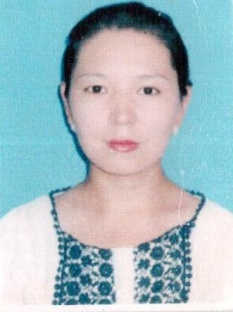 Қарымсақова Айгерім  Темірханқызы, Қызылорда облысы, Арал қаласы№13 Т.Г.Шевченко атындағы орта мектептіңағылшын тілі пәні мұғалімі 
LondonGrade: 7 bGrade: 7 bNumber present:                                                             Absent:Number present:                                                             Absent:  Learning objectives  that this lesson is   contributed to  Learning objectives  that this lesson is   contributed to- To enrich the students’ knowledge, giving them more Information about Kazakhstan, USA and London- To develop students’ abilities in speaking, reading, listening, writing and understanding- To bring up students to be patriots of their motherland, to love their country and to make great efforts in the development of the country- To enrich the students’ knowledge, giving them more Information about Kazakhstan, USA and London- To develop students’ abilities in speaking, reading, listening, writing and understanding- To bring up students to be patriots of their motherland, to love their country and to make great efforts in the development of the country        Lesson objectives:        Lesson objectives:Students will be able to get some information about travellingTo ask information connecting to the themeStudent will be enrich their speaking skillsTo enrich pupils interest to the new material to develop.Their speaking and thinking abilities to consolidate theMaterial with asking and answering the questions, toDevelop their memory on the learning English words.Students will be able to get some information about travellingTo ask information connecting to the themeStudent will be enrich their speaking skillsTo enrich pupils interest to the new material to develop.Their speaking and thinking abilities to consolidate theMaterial with asking and answering the questions, toDevelop their memory on the learning English words.Language objectives:Language objectives:Use of the new expressionsUse of the new expressionsPrevious learning Previous learning Ex11-12 p32Ex11-12 p32PlanPlanPlanPlanPlanned timingsPlanned ActivitiesPlanned ActivitiesResourcesStartGreeting and talking with duty?How are you?Who is on duty today?What is the weather like today?BrainstormingGreeting and talking with duty?How are you?Who is on duty today?What is the weather like today?BrainstormingPictures photosMain partGood afternoon, children and our guests! I’m very glad to see you here. Now we shall organize a competition called “Intellectual Marathon”, which will be held in the form of competition between 2 teams. Each team calls your name, motto. It’s time to introduce yourselves. Who is the captain of the 1st team?P1: I’m the captain of the team. The name of our team is “Frendship”. Our motto is “Enjoy English!”Quiz — master: Who is the captain of the 2nd team?P2: I’m the captain of the team. The name of our team is “Stars”. Our motto is “Learn English!”.Quiz — master: Today all of you have a good chance to improve your English during the game. As there is no computer in the classroom, I have invited a competent jury to count the points. The members of our jury are …Now I’m going to teach you how to play this game. The game has 5 contests, they are:Well, I wish you success. Be active, honest and helpful!: And now we come to the 1st contest of the game called “A magic picture”. You can get 100 dollors for each right answer.1. Match the names of these famous places in London with their pictures. There is picture (a–f) you do not need.2. Quiz — master: And now we come to the 2nd contest which is called “Geographic game”.the USA and Kazakhstan: 1. Who discovered the USA?Columbus. 2. What is the capital of England? London. 3.How many regions are there in Kazakhstan? 14 regions. 4. Who is the president of our Republic? Nursultan Nazarbayev. 5.How many states are there in the USA? 50Famous People: 1. Who is known as the author of “Robinson Crusoe”?Daniel Defoe .2 Whichfamous English writer’s name is Charles?Dickens. 3. He was born in  the English town of Stratford-upon-Avon. His most famous tragedies are Hamlet, King Lear .  William Shakespeare . 4.Who was the first Kazakh cosmonaut? Toktar Aubakirov. 5. Who wrote the famoust well-known poems are “Batyr Bayan” and “Sholpan”? Magjan Jumabayev3. Fill in the gaps with one of these words. There is one word (a–f) you do not have to use.1) … is an animal with a long neck.2) …is a domestic bird.3) …has grey fur and lives in the forest.4) …is a domestic animal that gives milk.5) … has long ears and is scared of wolves.a) foxb) henc) cowd) wolf  Quiz — master: The 4th  contest is called.5.  Do you know London sightseeings. They are … . (video)1)      Big Ben, 2) London eye 3) Tower Bridge 4) Buckingham Palace  5)Tower of London 6)Trafalgar Square 7) Hyde Park  8) British Museum  9) Westminister Abbey  10) National Gallery  11) Piccadilly Circus6. Crossword:  1 Adjectives OppositesDown: 1 Beautiful 2. Tall  5. Strong  7. Fast  10. Happy  11. WeakAcross: 1. Big  3.Small  4. Young   5. Slow. 6.Thin    7. Fat   8. Short  9. Light   10 HeavyCrossword: 2. Body PartsDown: 2. Eye  3. Knee 5. Hair 6. Head 9. Teeth  12.ArmAcross: 1. Leg 4.Nose  7.Face    10.Ear       11. Hand       13. Mouth Now Let’s sing a songMay there always be sunshineMay there always be blue skyMay there always be mummyMay there always be me!Lets work with textThe Queen Elizabeth II is the Queen of the United Kingdom. She was born on April 21st, 1926. Her full name is Elizabeth Alexandra Mary and she is the monarch of sixteen sovereign states. She was the oldest daughter of Elizabeth I and Prince Albert. Her most favourite subjects included arts and sport. Elizabeth became the monarch of the United Kingdom on February the 6th, 1952. Elizabeth’s husband is Prince Philip, Duke of Edinburgh. They married on November 20th, 1947. Elizabeth gave birth to their first child, Prince Charles. Elizabeth and Prince Philip’s other children are Princess Anne, Prince Andrew and Prince Edward .The Queen has five official residences in Great Britain, including Buckingham Palace and Windsor Castle.                                           ConclusionT: Dear children! Dear guests! Our competition is over. That is all for today. You were active. Thank you for your work. I hope you’ve liked our competition. I hope our lesson was interesting for you. You were very active, attentive and bright. Two teams were very good. Let’s see our results. Well, the jury, it’s time to declare the winners of our today’s competition.(The jury announces the result of the competition).Teacher:  But the team…… is the winner. Let us congratulate them. You’ll have the following marks …Stand up, pupils. Thank you for your attention. Our lesson’s over, good bye. Good — bye, everybody!  Good afternoon, children and our guests! I’m very glad to see you here. Now we shall organize a competition called “Intellectual Marathon”, which will be held in the form of competition between 2 teams. Each team calls your name, motto. It’s time to introduce yourselves. Who is the captain of the 1st team?P1: I’m the captain of the team. The name of our team is “Frendship”. Our motto is “Enjoy English!”Quiz — master: Who is the captain of the 2nd team?P2: I’m the captain of the team. The name of our team is “Stars”. Our motto is “Learn English!”.Quiz — master: Today all of you have a good chance to improve your English during the game. As there is no computer in the classroom, I have invited a competent jury to count the points. The members of our jury are …Now I’m going to teach you how to play this game. The game has 5 contests, they are:Well, I wish you success. Be active, honest and helpful!: And now we come to the 1st contest of the game called “A magic picture”. You can get 100 dollors for each right answer.1. Match the names of these famous places in London with their pictures. There is picture (a–f) you do not need.2. Quiz — master: And now we come to the 2nd contest which is called “Geographic game”.the USA and Kazakhstan: 1. Who discovered the USA?Columbus. 2. What is the capital of England? London. 3.How many regions are there in Kazakhstan? 14 regions. 4. Who is the president of our Republic? Nursultan Nazarbayev. 5.How many states are there in the USA? 50Famous People: 1. Who is known as the author of “Robinson Crusoe”?Daniel Defoe .2 Whichfamous English writer’s name is Charles?Dickens. 3. He was born in  the English town of Stratford-upon-Avon. His most famous tragedies are Hamlet, King Lear .  William Shakespeare . 4.Who was the first Kazakh cosmonaut? Toktar Aubakirov. 5. Who wrote the famoust well-known poems are “Batyr Bayan” and “Sholpan”? Magjan Jumabayev3. Fill in the gaps with one of these words. There is one word (a–f) you do not have to use.1) … is an animal with a long neck.2) …is a domestic bird.3) …has grey fur and lives in the forest.4) …is a domestic animal that gives milk.5) … has long ears and is scared of wolves.a) foxb) henc) cowd) wolf  Quiz — master: The 4th  contest is called.5.  Do you know London sightseeings. They are … . (video)1)      Big Ben, 2) London eye 3) Tower Bridge 4) Buckingham Palace  5)Tower of London 6)Trafalgar Square 7) Hyde Park  8) British Museum  9) Westminister Abbey  10) National Gallery  11) Piccadilly Circus6. Crossword:  1 Adjectives OppositesDown: 1 Beautiful 2. Tall  5. Strong  7. Fast  10. Happy  11. WeakAcross: 1. Big  3.Small  4. Young   5. Slow. 6.Thin    7. Fat   8. Short  9. Light   10 HeavyCrossword: 2. Body PartsDown: 2. Eye  3. Knee 5. Hair 6. Head 9. Teeth  12.ArmAcross: 1. Leg 4.Nose  7.Face    10.Ear       11. Hand       13. Mouth Now Let’s sing a songMay there always be sunshineMay there always be blue skyMay there always be mummyMay there always be me!Lets work with textThe Queen Elizabeth II is the Queen of the United Kingdom. She was born on April 21st, 1926. Her full name is Elizabeth Alexandra Mary and she is the monarch of sixteen sovereign states. She was the oldest daughter of Elizabeth I and Prince Albert. Her most favourite subjects included arts and sport. Elizabeth became the monarch of the United Kingdom on February the 6th, 1952. Elizabeth’s husband is Prince Philip, Duke of Edinburgh. They married on November 20th, 1947. Elizabeth gave birth to their first child, Prince Charles. Elizabeth and Prince Philip’s other children are Princess Anne, Prince Andrew and Prince Edward .The Queen has five official residences in Great Britain, including Buckingham Palace and Windsor Castle.                                           ConclusionT: Dear children! Dear guests! Our competition is over. That is all for today. You were active. Thank you for your work. I hope you’ve liked our competition. I hope our lesson was interesting for you. You were very active, attentive and bright. Two teams were very good. Let’s see our results. Well, the jury, it’s time to declare the winners of our today’s competition.(The jury announces the result of the competition).Teacher:  But the team…… is the winner. Let us congratulate them. You’ll have the following marks …Stand up, pupils. Thank you for your attention. Our lesson’s over, good bye. Good — bye, everybody!  St:1 Yes I do St: 2 No I don’tEnd reflexionWhat have you learnt?Could you give your opinion about today’s theme?Summary evaluation What two things went really well?(consider both teaching and learning1; 2;What two things would have improved the lesson?1;2;Summary evaluation What two things went really well?(consider both teaching and learning1; 2;What two things would have improved the lesson?1;2;